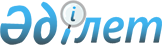 Об утверждении Плана развития открытого акционерного общества "Национальная компания "Казахское информационное агентство" на 2004-2006 годыПостановление Правительства Республики Казахстан от 22 октября 2004 года N 1096

      В соответствии с 
 постановлением 
 Правительства Республики Казахстан от 14 июня 2002 года N 647 "Об утверждении Правил разработки среднесрочных планов социально-экономического развития Республики Казахстан" Правительство Республики Казахстан 

ПОСТАНОВЛЯЕТ:





      1. Утвердить прилагаемый План развития открытого акционерного общества "Национальная компания "Казахское информационное агентство" на 2004-2006 годы.




      2. Контроль за исполнением настоящего постановления возложить на Заместителя Премьер-Министра Республики Казахстан Айтимову Б.С.




      3. Настоящее постановление вступает в силу со дня подписания.


      

Премьер-Министр




      Республики Казахстан



Утвержден             



постановлением Правительства    



Республики Казахстан        



от 22 октября 2004 года N 1096   




 


План развития






открытого акционерного общества "Национальная компания






"Казахское информационное агентство" на 2004-2006 годы






 


Раздел 1. Доклад о состоянии и перспективах развития






национальной компании






 


1.1. Введение





      


План развития открытого акционерного общества "Национальная компания "Казахское информационное агентство" (далее - ОАО "НК "Казинформ") разработан во исполнение 
 постановления 
 Правительства Республики Казахстан от 14 июня 2002 года N 647 "Об утверждении Правил разработки среднесрочных планов социально-экономического развития Республики Казахстан".



      "Национальная компания "Казинформ" создана 
 постановлением 
 Правительства Республики Казахстан от 8 ноября 2002 года N 1186 "О реорганизации Республиканского казенного предприятия "Казахское информационное агентство (КазААГ) Министерства культуры, информации и общественного согласия Республики Казахстан" как открытое акционерное общество со стопроцентным участием государства в уставном капитале, миссией которого в соответствии с Уставом, утвержденным приказом Комитета государственного имущества и приватизации Министерства финансов Республики Казахстан от 20 декабря 2002 года N 250, является: формирование национального информационного агентства, осуществляющего информационное сопровождение внешней и внутренней политики страны, а также поддержку положительного имиджа Казахстана в мировом информационном пространстве.



      ОАО "НК "Казинформ", являясь правопреемником КазААГ, сохранило основной профиль своей деятельности и имеет разветвленную сеть корреспондентских пунктов в республике, а также зарубежные корпункты в городах Нью-Йорк, Москва, Пекин, Брюссель, Ташкент и Бишкек.



      Размер объявленного Уставного капитала ОАО "НК "Казинформ" составляет 4276000 (четыре миллиона двести семьдесят шесть тысяч) тенге, который разделен на 4276 (четыре тысячи двести семьдесят шесть) экземпляров простых именных акций, номинальной стоимостью 1000 (одна тысяча) тенге каждая. В целях увеличения уставного капитала компании в 2004 году выделено из республиканского бюджета 41 млн. тенге.



      ОАО "НК "Казинформ" - единое юридическое лицо с централизованным управлением, имеющее в своем составе обособленное структурное подразделение (филиал в городе Алматы). Дочерних компаний в структуре организации не имеется.



      Управление ОАО "НК "Казинформ" осуществляют:



      орган управления - Совет директоров (утвержден 
 постановлением 
 Правительства Республики Казахстан от 25 сентября 2002 года N 1051);



      исполнительный орган - Президент ОАО "НК "Казинформ";



      контрольный орган - Ревизионная комиссия.




 

Организационная структура ОАО "НК "Казинформ"



                                  ______________



                       -----------

   Президент  

 ---------



                       |                |                 |



                 ________________       |          _______________



                 Административно-       |             Референт



                 

кадровая служба 

       |          _______________



                        |               |                 |



             ________________    _________________     _________________



              Служба             Вице-президент по     Вице-президент по



              зарубежной          информационной       экономике и



              

информации     

    

    работе       

     

развитию         




                        |               |                 |



             ________________    _________________     _________________



              Зарубежная         Главные редакции      Финансово-



              корр. сеть                               экономическая 



             ________________    _________________     

служба           




                        |               |                 |       



             ________________    _________________     __________________



                Москва            Редакция спец.       

  Бухгалтерия     




             ________________    

проектов и имиджа




                        |               |                 |



             ________________    __________________    __________________ 



                 Пекин            Филиал в              Служба 



                                  г. Алматы             маркетинга 



                                                        и менеджмента



             ________________     _________________    __________________



                        |               |                 |



             ________________     _________________    __________________



                 Нью-Йорк           Фотослужба          Техническая



             ________________     _________________    

 служба           




                        |               |                 |



             ________________     _________________       |



                Брюссель            Корр. сеть            |



             ________________     

  в областях     

       |



                        |                              __________________



             ________________                          



                Ташкент                                Хозяйственная



             ________________                          

служба            




             ________________



                Бишкек



             ________________


      Вышеприведенная модель организационной структуры ОАО "НК "Казинформ" определена, исходя из специфики основной деятельности компании. Основным продуктом деятельности компании являются информационные услуги. Формирование и реализация информационного продукта зависит от рационального распределения функций и согласованности каждого звена производственной цепочки.



      Первоначальным этапом производственного процесса является сбор материала, составляющий базовую основу выпускаемых информационных продуктов. Качество и объем материала напрямую зависит от уровня и территориального охвата корреспондентской сети, а также от квалификации и профессионализма действующих корреспондентов, включенных в первый блок и в часть второго блока организационной структуры компании. Расширение сферы деятельности компании на мировом информационном пространстве требует наличия разветвленной зарубежной корреспондентской сети.



      Второй этап включает обработку и сортировку представленного материала, формирование его в продукт, готовый к реализации. Указанная работа осуществляется главными редакциями, а также тематическими новостными службами, являющимися вторым блоком организационной структуры.



      На третьем этапе осуществляется реализация и продвижение готовой продукции на информационном рынке. Процесс реализации продукции также включает в себя проведение маркетинговых исследований рынка информационных услуг для его сегментации и ориентированию деятельности компании на наиболее ключевые направления, характеризующиеся высоким потребительским спросом, определение целевых групп потребителей информационной продукции, основных требований, предъявляемых пользователями к выпускаемой продукции. Данный этап возложен на третий блок организационной структуры компании. Кроме того, в задачи третьего блока входит техническое и организационное обеспечение работы всех структур, задействованных в производственном процессе.



      Таким образом, организация работы компании, основанная на прямой и обратной зависимости функционирования каждого звена способствует обеспечению деятельности ОАО "НК "Казинформ" в интересах акционера и общества в целом.




 


1.2. Анализ рынка сферы деятельности





      


Объем казахстанского рынка информационных услуг в 2002 году вырос по сравнению с 2001 годом и превысил 1 млрд. тенге.



      Доход ОАО "НК "Казинформ" от продажи информационных услуг в последние годы составил:



      2000 год - 18180 тыс. тенге;



      2001 год - 20557 тыс. тенге;



      2002 год - 19831 тыс. тенге.



      В 2003 году доход от основной деятельности был получен в сумме 99683 тыс. тенге.



      В настоящее время на платной основе информацию получают 120 подписчиков.



      Ведется работа по переводу на платную основу клиентов (порядка 100 клиентов), получающих информацию бесплатно.



      Малая доля участия на информационном рынке во многом объясняется исторически сложившейся клиентской базой и практикой предоставления бесплатной информации для средств массовой информации. В целях выполнения своей основной миссии в рамках госзаказа данная практика будет продолжена в отношении средств массовой информации. В отношении прочих участников рынка, включая госорганы, будет развиваться практика предоставления информации на платной основе.



      На информационном рынке присутствует несколько крупных агентств - прямых конкурентов ОАО "НК "Казинформ". Это агентства "Интерфакс", "ИТАР-ТАСС", "Рейтер" с широко разветвленной международной корреспондентской сетью. Существует ряд более мелких информационных агентств типа "Kazakhstan Today", "Кода" и другие. Уровень конкуренции на информационном рынке можно оценить как высокий.



      Потребителями услуг ОАО "НК "Казинформ" являются юридические лица, включающие центральные и местные органы государственного управления, дипломатические миссии, международные организации, средства массовой информации, национальные компании, учебные заведения, а также субъекты малого и среднего бизнеса.



      Маркетинговый акцент на важность обслуживания потребителей и наличие обратной связи получил свою практическую реализацию в создании службы маркетинга и менеджмента.



      Появилась необходимость подготовки и переподготовки персонала компании для улучшения качества предоставляемых услуг и уровня обслуживания.




 


1.3. Анализ производственно-финансовой деятельности






за 2001-2003 годы






 


1.3.1. Итоги 2001-2002 годов




      По результатам производственно-финансовой деятельности ОАО "НК "Казинформ" за период 2001-2002 годы сложилась следующая динамика доходов (таблица 1): 




         

Структура доходов ОАО "НК "Казинформ" за 2001-2002 годы



                                                               Таблица 1           



__________________________________________________________________________



      Показатели       !  Ед. изм.  ! 2001 год ! 2002 год ! 2002 год в



                       !            ! отчет    ! отчет    ! % к 2001 году



--------------------------------------------------------------------------



Объем оказанных услуг,



всего:                  тыс. тенге     23069      21973         95



Информационные услуги   тыс. тенге     20557      19831         96



 



в % от общего объема



оказанных услуг              %          89,1       90,1



Аренда имущества        тыс. тенге      1536       1217         79



 



в % от общего объема



оказанных услуг              %           6,7        5,5



Прочие                  тыс. тенге       976        925         95



в % от общего объема



оказанных услуг              %           4,2        4,4



__________________________________________________________________________


      Из данных таблицы 1 видно, что основным видом деятельности компании в 2001-2002 годах, составляющим в удельном выражении 90 %, было предоставление информационных услуг.



      По сравнению с показателями 2001 года в 2002 году наблюдается снижение доходов до 21973 тыс. тенге, то есть на 1096 тыс. тенге или на 4,7 %,



      в том числе:



      по основному виду деятельности - на 726 тыс. тенге или на 3,5 %;



      по аренде имущества - на 319 тыс. тенге или 2,7 %.



      По расходам за 2001 и 2002 годы в компании наблюдалась противоположная тенденция.



 




            

Расходы ОАО "НК "Казинформ" за 2001-2002 годы




 



                                                               Таблица 2



                                                            (тыс. тенге)  



__________________________________________________________________________



   2001 год     !    2002 год    !      2002 год в % к 2001 году



   отчет        !    отчет       !



--------------------------------------------------------------------------



   20363             23799                       117



__________________________________________________________________________


      За период с 2001 по 2002 годы расходы по ОАО "НК "Казинформ" выросли в абсолютном значении на 3436 тыс. тенге или 16,8 %, что привело к убыточному результату и отразилось на финансовом положении компании.



      Следует отметить, что финансовые итоги 2002 года характеризуют кризисное положение компании особенно отчетливо. По итогам хозяйственной деятельности компании за 2002 год получен убыток в сумме 1826 тыс. тенге.



      Отсутствие взаимной увязки между доходами и расходами компании не могло не сказаться и на финансовой устойчивости компании. Данный факт подтверждается при анализе некоторых балансовых показателей за 2001-2002 годы (таблица 3).




 

               Изменение валюты баланса ОАО "НК "Казинформ"



                                                              (Таблица 3)



__________________________________________________________________________



               Показатели            !    2001 год      !   2002 год



--------------------------------------------------------------------------



текущие активы                            3498              2594



текущие пассивы                           5914              6975



собственный капитал                       -702             -2529



изменение собственного капитала           2707             -1826



собственный оборотный капитал            -2416             -4381



--------------------------------------------------------------------------


      По данным баланса за 2002 год наблюдается увеличение кредиторской задолженности с 5914 тыс. тенге до 6989 тыс. тенге, т.е. на 1075 тыс. тенге, при этом задолженность по платежам в бюджет увеличилась с 1,5 млн. тенге до 3 млн. тенге, почти в 2 раза. Дебиторская задолженность снизилась с 2117 тыс. тенге до 1182 тыс. тенге, т.е. на 935 тыс. тенге.



      В анализируемый период компания работала в условиях дефицита собственного оборотного капитала, который за 2002 год повысился на 1966 тыс. тенге (с 2416 тыс. тенге на начало года до 4381 тыс. тенге на конец года). Это говорит о низкой степени эффективности использования как собственных, так и заемных средств.



      В результате коэффициенты ликвидности компании, характеризующие ее платежеспособность и потенциальную возможность возвращать полученные заемные средства, в динамике снизились до критически низких показателей:



__________________________________________________________________________



            Коэффициенты               !    2001 год      !   2002 год



--------------------------------------------------------------------------



  текущей ликвидности                       0,59               0,37



  срочной ликвидности                       0,39               0,21



  абсолютной ликвидности                    0,030              0,029



--------------------------------------------------------------------------


      В связи с тем, что коэффициент устойчивости экономического роста - способность предприятия выполнять свои обязательства равен 0,7, т.е. ниже единицы, продолжение производственно-финансовой деятельности компании требует кардинальных изменений.




 

                             Основные средства




__________________________________________________________________________



                                            !    2001 год   !   2002 год



--------------------------------------------------------------------------



доля ОС в активах                              0,33              0,42



доля активных ОС (транспорт, оборудование)     0,88              0,90



коэффициент износа ОС                          0,44             0,454



---------------------------------------------------------------------------


      При суммарном увеличении доли основных средств в активах на 9 %, доля активной части основных средств возросла на 2 %, при этом увеличился коэффициент износа основных средств. Для улучшения ситуации необходимо провести организационно-финансовые мероприятия по техническому перевооружению компании, особенно, в части обновления транспорта и оборудования.



      Доля текущих средств в активах сократилась на 9 %, т.е. при значительном уменьшении собственных оборотных средств происходит еще и замедление их использования за счет приобретения основных средств. Кроме того, произошло увеличение доли товарных запасов в оборотных активах на 9%.



      В целях финансового оздоровления и стабилизации компании были намечены мероприятия по реформированию компании, уже начиная с первого квартала 2003 года.




 


1.3.2. Итоги 2003 года




      При формировании финансовых показателей 2003 года учтены поступления из республиканского бюджета в размере 150 млн. тенге (согласно договору о государственных закупках N 5 от 6 февраля 2003 года, заключенного с Министерством культуры, информации и общественного согласия Республики Казахстан). Доходы от основной деятельности получены по ОАО "НК "Казинформ" в сумме 99,6 млн. тенге, что по сравнению с 2002 годом в 5 раз больше.



      Расходы составили в сумме 102,7 млн. тенге, в том числе общие и административные расходы - 32,2 млн. тенге.



      Несмотря на отрицательную динамику доходов 2001-2002 годов, в 2003 году, в связи с принятием новой концепции развития, по сравнению с отчетом за 2002 год, произошел значительный рост доходов - почти в 4,6 раза. При этом удельный вес доходов от предоставления информационных услуг возрос до 98,8 % в общей структуре доходов.



      В 2003 году из республиканского бюджета на развитие компании выделено 75,1 млн. тенге. В рамках указанных средств, осуществлен закуп оргтехники и офисного оборудования, программного обеспечения, автоматической телефонной станции, автотранспортных средств.



      Одним из важных моментов, составляющих производственную основу создания информационных продуктов ОАО "НК "Казинформ", является развитие корреспондентской сети. Информация, получаемая корреспондентами из первоисточников, является сырьевой базой для производства информационных продуктов. Не имея собственной разветвленной корреспондентской сети, ОАО "НК "Казинформ" не имеет возможности производить собственные информационные продукты в достаточном объеме и необходимого качества, а значит конкурировать на рынке и обеспечивать экономическую основу своего развития. В целях скорейшего исправления сложившейся ситуации в первом квартале 2003 года проведена работа по формированию собственной областной корреспондентской сети, а также открытию нескольких корпунктов за рубежом.



      Начиная со второго квартала 2003 года, была предусмотрена поэтапность в подготовке и выходу на рынок информационных продуктов, в расширении клиентской базы.



      Осуществление в 2003 году капитальных вложений в обновление материально-технической базы компании, а также проведение предварительного маркетингового анализа внутреннего информационного рынка позволили расширить рынок сбыта информационной продукции и комплекс предоставляемых услуг.




 


1.4. План развития на 2004-2006 годы






 


1.4.1. Цели и задачи




      Деятельность компании должна отвечать мировым стандартам ведения информационной и пропагандистской работы и являться одним из показателей развития Казахстана как демократического общества.



      Благоприятные макроэкономические факторы, характеризующиеся подъемом экономики, оживлением деловой активности, формируют повышенный спрос на информационные услуги и предполагают динамичное развитие рынка информационных услуг в прогнозируемом периоде.



      Целями работы ОАО "НК "Казинформ" на планируемый период являются:



      1. Всестороннее и оперативное освещение общественно-политической, экономической и культурной жизни государства, информационное сопровождение внешней и внутренней политики Республики Казахстан;



      2. Повышение положительного имиджа страны в мировом информационном пространстве;



      3. Устойчивый долгосрочный рост рыночной стоимости компании;



      4. Повышение конкурентоспособности компании на рынке информационных услуг.



      При этом задачами ОАО "НК "Казинформ" станут:



      1. Укрепление своих позиций на информационном рынке;



      2. Формирование бизнес-ориентированной политики;



      3. Формирование конкурентоспособной и современной информационной инфраструктуры.



      В 2004 году стратегической задачей является подготовка в сжатые сроки к работе в условиях конкурентного рынка, а также увеличение капитализации компании.




 


1.4.2. Выбор путей достижения поставленных задач





      


Достижение поставленных задач ОАО "НК "Казинформ" планируется по следующим основным направлениям:



      1. Завершение формирования современной информационной инфраструктуры;



      2. Активизация бизнеса в высокодоходных сегментах информационного поля;



      3. Повышение качества услуг и обслуживания клиентов;



      4. Рост реализации предоставляемых услуг;



      5. Расширение ассортимента продуктов и услуг, в том числе на иностранных языках;



      6. Улучшение качества информационных продуктов за счет повышения оперативности, актуальности, улучшения содержательности и стиля;



      7. Увеличение оборота и денежных потоков;



      8. Увеличение активов и повышение доходов;



      9. Повышение квалификации работников;



      10. Создание современной технической инфраструктуры;



      11. Обеспечение устойчивого роста компании, создание эффективных дочерних предприятий по отдельным бизнес процессам.



      Укрепление ведущей позиции компании на рынке будет основано на значительном улучшении системы продаж, повышении качества предоставляемых потребителям услуг.



      

Стратегия развития компании:




      1. Маркетинговое исследование информационных потребностей госорганов и крупных компаний;



      2. Разработка и совершенствование широкого спектра информационных продуктов и услуг для клиентов государственного и негосударственного сектора;



      3. Обеспечение устойчивого роста продаж информационных продуктов и услуг на коммерческом рынке;



      4. Получение дополнительных доходов от PR-заказов;



      5. Обучение и повышение квалификации персонала, обеспечение социальными условиями;



      6. Обеспечение современного уровня менеджмента, привлечение консультантов, взаимодействие с партнерскими организациями;



      7. Реализация инвестиционных проектов, обеспечение роста стоимости компании.




 


1.4.3. Динамика развития производства продукции (работ, услуг)




      План на 2004-2006 годы, разработанный согласно типовым планам развития национальных компаний (по формам 1НК, 2НК, 3НК, 4НК, 5НК), ориентирован на новую концепцию развития ОАО "НК "Казинформ".



      Концепция подразумевает увеличение дохода путем расширения группы клиентов, качества и количества предлагаемых продуктов за счет новой концепции маркетинга, кардинального изменения структуры текущих затрат и технического перевооружения основных фондов.



      Доход от основного вида деятельности сформирован на новой продуктовой линейке, которая представлена следующими видами продуктов:



      1. "Утренний вестник".



      2. Календарь событий "Даты, события, имена" (ежемесячный).



      3. Календарь событий "Даты, события, имена" (годовой).



      4. Новостная лента "Казинформ".



      5. "Официальный вестник".



      6. "Казахстан - Бизнес".



      7. Календарь анонсов "Казинформ - Анонс".



      8. Лента фотоновостей "Казинформ - Фото".



      В 2005 и 2006 годах запланирована разработка и выпуск новых видов информационной продукции.



      В 2006 году вниманию клиентов будет предложено 10 видов продуктов для более чем 2 тыс. подписчиков. Таким образом, объем доходов от основной деятельности компании возрастает с 19,8 млн. тенге (в 2002 году) до 228,9 млн. тенге в 2006 году или в 11,6 раз.



      Затраты, предусмотренные в смете, реструктурированы согласно новой концепции развития, разгруппированы на затраты, непосредственно идущие на производство (себестоимость) и расходы периода, которые представлены общими и административными расходами. При разработке планов развития были учтены ошибки прошлых лет; расходная часть увязана с объемами получаемых доходов и бюджетных поступлений. Впервые в компании определен натуральный показатель деятельности - информационное сообщение. 



      Рассчитана себестоимость продукции. Предусмотрено поэтапное расширение численности сотрудников компании с 66 до 155 работающих.


               Динамика роста дохода и ФОТ, тыс.тенге




                       

(См. бумажный вариант)


      Важным обстоятельством является статус ОАО "НК "Казинформ" как эксклюзивного источника информации от государственных органов и организаций, в том числе от Администрации Президента, Парламента и Правительства Республики Казахстан, востребованной на информационном рынке. Оптимальное использование данного обстоятельства обеспечивает определенные конкурентные преимущества ОАО "НК "Казинформ".



      Существующее организационно-техническое и финансовое положение компании требует в ближайшие годы государственного регулирования и финансовой поддержки. Как было отмечено, в 2003 году на развитие компании из республиканского бюджета выделено 150 млн. тенге, в 2004-2006 годах реализация плана развития компании требует государственной поддержки для обеспечения выхода компании на устойчивую финансовую основу.



      Планом развития предусмотрены расходы в 2003-2005 годах на создание 14 корреспондентских пунктов в областях Республики Казахстан и 6 - за рубежом, создание радиостанции, телевизионной студии новостей, фотослужбы, приобретение мебели, компьютерной техники и автомобилей.



      В связи с большими инвестиционными и текущими затратами по реструктуризации компании, а также в связи с переходом от деятельности компании с государственной финансовой поддержкой к деятельности на полной коммерческой основе, в 2004 году сохраняется низкая рентабельность с динамикой постепенного ее увеличения (в 2006 году рентабельность составит 4,5 %).




 


1.4.4. Ценовая и тарифная политика





      


При определении стоимости информационных услуг применяется дифференцированный подход, учитывающий платежеспособность покупателя, объем выпуска продукции, регион распространения.



      Ведущим фактором в формировании ценовой политики является влияние конкурентных цен. Влияние себестоимости произведенных информационных продуктов нивелируется малой зависимостью производственных затрат от финансовых результатов деятельности компании. Единица произведенного продукта может быть реализована по электронным сетям разному количеству клиентов. При этом чисто производственные затраты остаются практически неизменными, за исключением небольших дополнительных затрат службы маркетинга и менеджмента на реализацию и доставку продукта.



      Особенностью деятельности ОАО "НК "Казинформ" является выполнение госзаказа по информированию средств массовой информации на бесплатной основе. Эта особенность будет отражаться на видах информационных продуктов, предназначенных отдельно для СМИ и отдельно для других эмитентов рынка. Такая практика будет продолжаться весь период, рассчитанный на государственную финансовую поддержку в течение 2004-2006 годов.




 


1.4.5. Финансовые результаты и отношения с бюджетом





      


В течение рассматриваемого трехлетнего периода ОАО "НК "Казинформ" планирует участие в конкурсе по выполнению государственного заказа на проведение государственной информационной политики.



      В 2005 году для реализации проекта по созданию телевизионной студии новостей необходимо привлечение заемных средств в размере 14,1 млн. тенге.



      Прогноз 2004-2006 годов предусматривает постепенный выход компании на безубыточный уровень и положительную динамику рентабельности. В виде корпоративного подоходного налога планируется выплатить 11,8 млн. тенге. Объем выплат по налогу на добавленную стоимость планируется в размере 26 млн. тенге. В соответствии с действующим законодательством в 2003 и 2004 годах компания освобождается от уплаты НДС на предоставляемые информационные услуги.


                                                             (тыс. тенге)



__________________________________________________________________________



    Вид налоговых     !   2004 год     !     2005 год     !    2006 год



    отчислений        !                !                  !



--------------------------------------------------------------------------



налог на добавленную



стоимость                     0               7030             19006



социальный налог            8991             13360             14695



налог на транспортные



средства                     146              200               220



налог на имущество           560              800               880



налог за загрязнение



окружающей среды              14               15                15



__________________________________________________________________________


      Для улучшения финансовых показателей в рамках плана развития ОАО "НК "Казинформ" в течение 2004-2006 годов финансовые потоки, формируемые за счет дохода от основной деятельности, планируется направлять на дальнейшее развитие компании в соответствии с выработанными направлениями. В частности, в 2004 и 2005 годах прибыль компании планируется полностью направить на финансирование инвестиционных проектов, что в последующем обеспечит дополнительный источник доходов. Реинвестирование прибыли позволит уменьшить размер привлекаемых внешних источников и снизить размер долговых обязательств компании. В 2006 году запланировано начало выплат дивидендов на государственный пакет акций в размере 50 % от чистого дохода (что составит 5 млн. тенге).



 




      


Раздел 2. Инвестиционный план развития национальной компании





 




      


2.1. Инвестиционная политика и ее обоснование




      Инвестиционная политика ОАО "НК "Казинформ" направлена на формирование современной инфраструктуры производства, а также на укрепление и расширение сферы деятельности компании как внутри страны, так и на международном информационном пространстве.



      Основные приоритетные направления инвестиционной политики компании включают в себя:



      развитие информационной деятельности в рамках радиоэфира;



      расширение сферы деятельности путем создания базовой основы для производства информационной продукции.



      В целях эффективного и успешного функционирования в условиях конкурентного рынка ОАО "НК "Казинформ" должно стать к концу 2006 года полностью бизнес ориентированной компанией. Для этого необходимо освоить производство новых рентабельных видов информационных продуктов, активизировать работу в высокодоходных сегментах и увеличивать свою долю на рынке массовых информационных услуг. В связи с чем, предполагается в планируемом периоде создание современной технической базы для производства качественных информационных продуктов.



      Создание собственной радиостанции и телевизионной студии новостей является приоритетной задачей для ОАО "НК "Казинформ". Это повысит капитализацию компании, усилит присутствие государственного информационного агентства в медийном пространстве, позволит с наименьшими затратами решить проблему информирования населения в сельской местности, обеспечит предоставление качественной и оперативной информации самым широким слоям населения.



      Вышеуказанные проекты по созданию радиостанции и телевизионной студии новостей являются социально-ориентированными.      




 


  2.2. Инвестиционная программа





      


В рамках инвестиционной программы ОАО "НК "Казинформ" предполагается создание новостной радиостанции. Согласно разработанной концепции основное вещание планируется в городах Астане и Алматы с перспективой выхода на другие города Казахстана.



      Проект по созданию радиостанции будет разработан в виде бизнес-плана, в котором будут рассмотрены вопросы организационно-управленческой, кадровой политики и менеджмента, приоритетные направления вещательной политики, вопросы финансовой деятельности и технической базы.



      Предварительная стоимость реализации проекта составляет 53,2 млн. тенге.



      Период реализации - 2004 год.



      Финансирование проекта планируется за счет собственных средств компании.



      Реализация проекта не предполагает проведение строительных работ. Размещение радиостанции планируется в приспособленном для ведения радиовещательных работ помещении при ОАО "НК "Казинформ".



      Основные компоненты проекта по созданию радиостанции предполагают закуп оборудования, оплату распространения эфира, а также оплату передачи сигнала через спутниковые каналы.



      Предварительно планируемый к закупу комплект оборудования включает в себя:



      оборудование для оснащения основной эфирной студии;



      оборудование эфирной студии для ведения программ прямого эфира;



      оборудование центральной аппаратной;



      оборудование Продакшн студий;



      оборудование рабочих мест для подготовки программ журналистами;



      репортерская техника;



      FM передатчики;



      звуковой сервер.



      Развитие нового вида деятельности - формирование информационной видеопродукции намечено в рамках реализации проекта по созданию телевизионной студии новостей.



      Приоритетным направлением при формировании продукции будет пропаганда государственной идеологии и стратегии развития страны.



      Предварительная стоимость проекта оценивается в 39,4 млн. тенге.



      Реализация проекта планируется за счет собственных средств компании в размере 25,3 млн. тенге и привлечения заемных средств в размере 14,2 млн. тенге. Привлечение кредита планируется сроком на 10 лет. Расчет выплат расходов по вознаграждениям принимался из расчета следующих условий: льготный период выплаты основного займа составляет 2 года, процентная ставка - 12 % годовых, интервал осуществления платежей по процентам - 6 месяцев. Окончательное решение по выбору кредитора, а также условиям привлечения заемных средств будут определены после завершения переговорного процесса с потенциальными кредиторами. Период реализации проекта 2005 год.



      Основные компоненты проекта включают приобретение специализированного оборудования и программ, которые будут размещены в помещении, арендуемом ОАО "НК "Казинформ", а также оснащение студии офисной и компьютерной техникой для работы производственного персонала.



      Информационная видеопродукция будет распространяться на территории Республики Казахстан через телевизионные информационные компании.



      Вся деятельность ОАО "НК "Казинформ" в предстоящем периоде будет направлена на обеспечение конкурентоспособности национального информационного агентства, информационной поддержки внешней и внутренней политики Казахстана, его положительного имиджа.



      ОАО "НК "Казинформ" видит своей целью создание мощного национального информационного агентства, функционирующего и развивающегося на основе передовых информационных технологий, обеспечивающего предоставление широкого спектра информационных услуг в интересах общества и государства.




 

            



Раздел 3. Прогноз важнейших показателей развития






      

3.1. Прогноз важнейших показателей развития на 2004-2006 годы




                         



по ОАО "НК "КАЗИНФОРМ"




 



                                                                форма 1 НК



__________________________________________________________________________



 N !    Показатели      ! Един.  ! 2002 г. ! 2003 г.!  2003 г.  ! 2004 г. 



п/п!                    ! измер. !         !        !  в % к    !



   !                    !        !         !        !  2002 г.  !



   !                    !        !----------------------------------------



   !                    !        ! отчет   ! оценка !           ! прогноз



--------------------------------------------------------------------------



 А !        Б           !   1    !    2    !    3   !     4     !     5



--------------------------------------------------------------------------



 1.  Объем произведенной



     продукции (работ,      тыс.



     услуг) - всего:        тенге    21973    100907      459     142899



 



1.1  в том числе по видам     "



      



     информационные услуги           19831     99683      503     142899



     аренда имущества                 1217



     прочие                            925      1224



 2.  Экспорт всего:           "



 



2.1  в т.ч. в страны СНГ      "



 



2.2  дальнее зарубежье        "



 



2.3  по видам продукции       "



 



 3.  Импорт всего:



 



3.1  в т.ч. страны СНГ        "



 



3.2  дальнее зарубежье        "



 



3.3  по видам продукции:      "



 



 4.  Инвестиции**



     в основной капитал



     за счет всех           тыс.



     источников             тенге              75100               53254



     финансирования -



     всего:



 



4.1  за счет заемных



     средств                  "



 



4.1.1 в т.ч. средств



      государственного



      бюджета                 "                75100



4.2  за счет собственных



     средств                  "                                    53254



 



 5.  Доходы, всего            "      21973    100907      459     142899



 



 6.  Расходы, всего           "      23799    102745      432     137215



 



 7.  Доход от основной



     деятельности             "      19831     99683      503     142899


 8.  Себестоимость



     реализованной готовой



     продукции (товаров,



     работ, услуг):           "       4046     70569     1744      91603



 



 9.  Валовый доход            "      15785     29114      184      51296



 



10.  Расходы периода,



     всего                    "      19753     32176      163      43176



 



10.1 общие и



     административные



     расходы                  "      19643     32176      164      38175



 



10.2 расходы по



     реализации гот.



     продукции (товаров,



     работ, услуг)            "        110         0                5001



10.3 расходы в виде



     вознаграждения           "          0         0



      



11.  Налогооблагаемый



     доход                    "                                     8120


12.  Корпоративный



     подоходный налог         "          0                          2436



 



13.  Чистый доход ( убыток)   "      -1826     -1838      101       5684



 



14.  Дивиденды, всего         "



 



14.1 в т.ч. на



     государственный        тыс.



     пакет акций            тенге



 



15.  Нормативы



     отчислений



     от прибыли*              %



 



16.  Рентабельность



     деятельности             "                                       0



 



17.  Расходы на



     амортизацию



     нематер.активов        тыс.



     и основных средств     тенге      544       696      128       5200


18.  Численность



     работников компании,



     всего                  чел.        66       130      197        118



 



18.1 Численность



     сотрудников по



     основной деятельности    "         25       105      420        102



 



19   Фонд заработной платы  тыс.



                            тенге    13732     50148      365      67600



20   Среднемесячная



     заработная плата



     работников,



     в целом по компании    тенге    17338     32146      185      47740



 



20.1 работников по



     основной деятельности  тенге    31012     28527       92      38979



 



21   Тарифы (цены) на       тенге



     единицу продукции      за



     (работ услуг)          единицу


21.1. изменение тарифов



      (цен) к предыдущему



      периоду                 %



 



22    Кредиторская          тыс. 



      задолженность         тенге     6989     17960      257       3750



 



23    Дебиторская



      задолженность           "       1182     42728     3615



--------------------------------------------------------------------------



      (продолжение таблицы)



__________________________________________________________________________


__________________________________________________________________________



 N !    Показатели      ! Един.  ! 2005 г. ! 2006 г.!  2006 г.  ! 2006 г. 



п/п!                    ! измер. !         !        !  в % к    ! в % к



   !                    !        !         !        !  2002 г.  ! 2003 г.



   !                    !        !----------------------------------------



   !                    !        ! прогноз ! прогноз! 



--------------------------------------------------------------------------



 А !        Б           !   1    !    6    !    7   !     8     !    9



--------------------------------------------------------------------------



 1.  Объем произведенной



     продукции (работ,      тыс.



     услуг) - всего:        тенге   189043   228957     1042       227 



 



1.1  в том числе по видам     "



     информационные услуги          189043   228957     1155       230             



     аренда имущества                 



     прочие                           



      



 2.  Экспорт всего:           "



 



2.1  в т.ч. в страны СНГ      "



 



2.2  дальнее зарубежье        "



 



2.3  по видам продукции       "



 



 3.  Импорт всего:



 



3.1  в т.ч. страны СНГ        "



 



3.2  дальнее зарубежье        "



 



3.3  по видам продукции:      "



 



 4.  Инвестиции**



     в основной капитал



     за счет всех           тыс.



     источников             тенге    39406



     финансирования-



     всего:



4.1  за счет заемных



     средств                  "      14137



 



4.1.1 в т.ч. средств



      государственного



      бюджета                 "



 



4.2  за счет собственных



     средств                  "      25269



 



 5.  Доходы, всего            "     189043    228957     1042        227



 



 6.  Расходы, всего           "     177150    219109      921        213



 



 7.  Доход от основной



     деятельности             "     189043    228957     1155        230


 8.  Себестоимость



     реализованной готовой



     продукции (товаров,



     работ, услуг):           "     131455    163513     4041        232



 



 9.  Валовый доход            "      57588     65443      415        225



 



10.  Расходы периода,



     всего                    "      40598     51375      260        160



 



10.1 общие и



     административные



     расходы                  "      39750     49679      253        154



 



10.2 расходы по



     реализации гот.



     продукции (товаров,



     работ, услуг)            "



 



10.3 расходы в виде



     вознаграждения           "        848      1696



 



11.  Налогооблагаемый



     доход                    "      16990     14068 


12.  Корпоративный



     подоходный налог         "       5097      4220



 



13.  Чистый доход ( убыток)   "      11893      9848      539        536



 



14.  Дивиденды, всего         "                 4924



 



14.1 в т. ч. на



     государственный        тыс.



     пакет акций            тенге



 



15.  Нормативы



     отчислений



     от прибыли*              %



 



16.  Рентабельность



     деятельности             "          0         0



 



17.  Расходы на



     амортизацию



     нематер.активов        тыс.



     и основных средств     тенге    13376     16000    2939        2299


18.  Численность



     работников компании,



     всего                  чел.       155       155     235         119



 



18.1 Численность



     сотрудников по



     основной деятельности    "        135       135     540         129



 



19   Фонд заработной платы  тыс.



                            тенге    94600    104060     758         208



20   Среднемесячная



     заработная плата



     работников,



     в целом по компании    тенге    50860     55946     323         174



 



20.1 работников по



     основной деятельности  тенге    43941     48335     156         169



 



21   Тарифы (цены) на       тенге



     единицу продукции      за



     (работ услуг)          единицу


21.1. изменение тарифов



      (цен) к предыдущему



      периоду                 %



 



22    Кредиторская          тыс. 



      задолженность         тенге     4100     3900       56          22



 



23    Дебиторская



      задолженность           "       5671     6869      581          16



--------------------------------------------------------------------------



      * - для РГП



      ** - объем капитальных вложений




 

3.2. Прогноз доходов и расходов на 2004 год





по ОАО "НК "КАЗИНФОРМ"




                                                           

форма 2 НК



                                                                 тыс. тенге



__________________________________________________________________________



 N !  Наименование показателей ! 2002 г. ! 2003 г. !  2004 г. (прогноз)



п/п!                           ! отчет   ! оценка  !----------------------



   !                           !         !         !1 квартал ! 1 полу-



   !                           !         !         !          ! годие



--------------------------------------------------------------------------



 А !             Б             !    1    !    2    !    3     !     4



--------------------------------------------------------------------------



 1  Доход от основной



    деятельности                  19831     99683      41867      73962



 



 2  Себестоимость



    реализованной готовой



    продукции (товаров, работ,



    услуг)                         4046     70569      22008      43329



 



 3  Валовой доход (стр.1-стр.2)   15785     29114      19859      30633



 



 4  Расходы периода,



    в том числе                   19753     32176      10253      19924



4.1. общие и административные



     расходы                      19643     32176      10253      19924



4.2. расходы по реализ.



     гот. прод. (тов., работ,



     услуг)                         110                    0        600


4.3. расходы в виде



     вознаграждения



 



 5   Доход (убыток) от



     основной деятельности



     (стр.3 стр.4)                -3968     -3062       9605      10709



      



 6   Доход (убыток) от



     неосновной деятельности       2142      1224



 



 7   Доход (убыток) от обычной



     деятельности до налого-



     обложения (стр.5 +(-)



     стр.6)                       -1826     -1838       9605      10709



 



 8   Корпоративный



     подоходный налог



 



 9   Доход (убыток)



     от обычной деятельности



     после налогообложения



     (стр.7 - стр. 8)             -1826     -1838       9605      10709



 



10   Доходы (убытки)



     от чрезвычайных



     ситуаций и прекращенных



     операций



 



11   Чистый доход (убыток)



     (стр. 9 +(-) стр. 10)        -1826     -1838       9605      10709



__________________________________________________________________________



      (продолжение таблицы)



__________________________________________________________________________



 N !  Наименование показателей !  2004 г. (прогноз) ! 2003 г.  ! 2004 г.



п/п!                           !--------------------! в % к    ! в % к



   !                           !9 месяцев !  год    ! 2002 г.  ! 2003 г.



---!---------------------------!------------------------------------------



 А !             Б             !     5    !    6    !    7     !    8



--------------------------------------------------------------------------



 1  Доход от основной



    деятельности                  108305    142899      503       143 



 



 2  Себестоимость



    реализованной готовой



    продукции (товаров, работ,



    услуг)                         65701     91603                130



 



 3  Валовой доход (стр.1-стр.2)    42604     51296      184       176



 



 4  Расходы периода,



    в том числе                    28827     43176      163       134



4.1. общие и административные



     расходы                       28827     38175      164       119



4.2. расходы по реализ.



     гот. прод. (тов., работ,



     услуг)                         1950      5001


4.3. расходы в виде



     вознаграждения



 



 5   Доход (убыток) от



     основной деятельности



     (стр.3 стр.4)                 13777      8120       77        265



      



 6   Доход (убыток) от



     неосновной деятельности       



 



 7   Доход (убыток) от обычной



     деятельности до налого-



     обложения (стр.5 +(-)



     стр.6)                        13777      8120      101        442



 



 8   Корпоративный



     подоходный налог                         2436



 



 9   Доход (убыток)



     от обычной деятельности



     после налогообложения



     (стр.7 - стр. 8)              13777      5684      101        309



 



10   Доходы (убытки)



     от чрезвычайных



     ситуаций и прекращенных



     операций



 



11   Чистый доход (убыток)



     (стр. 9 +(-) стр. 10)         13777      5684      101        309



__________________________________________________________________________




 

3.3. Прогноз движения денежных потоков в 2004 год




по ОАО "НК "КАЗИНФОРМ"



                                                           

форма 3 НК



                                                                 тыс. тенге



__________________________________________________________________________



 N !  Наименование показателей ! 2002 г. ! 2003 г. !  2004 г. (прогноз)



п/п!                           ! отчет   ! оценка  !----------------------



   !                           !         !         !1 квартал ! 1 полу-



   !                           !         !         !          ! годие



--------------------------------------------------------------------------



 А !             Б             !    1    !    2    !    3     !     4



--------------------------------------------------------------------------



 I. Движение денег от



    операционной деятельности



I.1 Поступление денег:            27187    198732      48061      80156



1.1 доход от реализации услуг     23500     98679      41867      73962



1.2 авансы полученные



1.3 вознаграждения                            252



1.4 дивиденды



1.5 роялти



1.3 Прочие поступления             3687     99801       6194       6194



 



I.2. Выбытие денег:               27161    198039      28973      58187


2.1  по счетам поставщиков



     и подрядчиков                 8172     64944       8122      15271


2.2  авансы выданные               1500



2.3  по заработной плате          11532     38494      16900      33800



2.4  в фонды социального



     страхования и пенсионного



     обеспечения                   1094     13399       2248       4496



2.5  по налогам                    4519      6422        144        434



2.6  выплата вознаграждений                     0          0          0



2.7  прочие выплаты                 344     74780       1559       4188



 



I.3  Увеличение (+)/



     уменьшение (-) денег в



     результате операционной



     деятельности                    26       693      19088      21969



 



II.  Движение денег от



     инвестиционной деятельности



II.1. Поступление денег:              0     75100          0          0



 



1.1   доход от выбытия



      нематериальных активов



1.2   доход от выбытия основных



      средств



1.3   доход от выбытия других



      долгосрочных активов



1.4   доход от выбытия



      финансовых инвестиций



1.5   доход от получения займов,



      предоставленных другим



      юридическим лицам



1.6   прочие поступления                    75100



      



II.2  Выбытие денег:                  0     75100         0           0



2.1   приобретение



      нематериальных активов



2.2.  приобретение основных



      средств                               75100



2.3.  приобретение других



      долгосрочных активов



2.4   приобретение финансовых



      инвестиций



2.5.  предоставление займов другим



      юридическим лицам



2.6.  прочие выплаты



 



II.3  Увеличение (+)/



      уменьшение (-) денег в



      результате инвестиционной



      деятельности                    0        0         0           0



III.  Движение денежных средств



      от финансовой деятельности



 



III.1 Поступление денег:              0        0         0       41674


1.1.  от выпуска акций и других



      ценных бумаг                                               41674



1.2   получение банковских займов



1.3   прочие поступления



 



III.2. Выбытие денег                  0        0         0           0



2.1   погашение банковских



      займов



2.2   приобретение



      собственных акций



2.3   выплата дивидендов



2.4   прочие выплаты



III.3. Увеличение (+)/



       уменьшение (-)



       денег в результате



       финансовой деятельности        0        0         0       41674



--------------------------------------------------------------------------



       ИТОГО: Увеличение (+)/



       уменьшение (-) денег         26       693     19088       63643



 



       Деньги на начало периода    175       201       894         894



       Деньги на конец периода     201       894     19982       64537



__________________________________________________________________________



      (продолжение таблицы)



__________________________________________________________________________



 N !  Наименование показателей !2004 г. (прогноз)  !2003 г.   !2004 г. в 



п/п!                           !-------------------!в % к     !% к 2003 г.



   !                           !9 месяцев ! год    !2002 г.   ! 



   !                           !          !        !          ! 



--------------------------------------------------------------------------



 А !             Б             !    5    !    6    !    7     !     8



--------------------------------------------------------------------------



 I. Движение денег от



    операционной деятельности



I.1 Поступление денег:            114499    144806       731         73



1.1 доход от реализации услуг     108305    138612       420        140 



1.2 авансы полученные



1.3 вознаграждения                            



1.4 дивиденды



1.5 роялти



1.3 Прочие поступления              6194      6194



 



I.2. Выбытие денег:                88439    126656       729         64


2.1  по счетам поставщиков



     и подрядчиков                 24132     34869       795         54


2.2  авансы выданные



2.3  по заработной плате           50700     67600       334        176



2.4  в фонды социального



     страхования и пенсионного



     обеспечения                    6743      8991      1225         67



2.5  по налогам                      577      3157       142         49



2.6  выплата вознаграждений            0



2.7  прочие выплаты                 6287     12039                   16



 



I.3  Увеличение (+)/



     уменьшение (-) денег в



     результате операционной



     деятельности                  26060     18150     -2665       2619



 



II.  Движение денег от



     инвестиционной деятельности



II.1. Поступленне денег:               0         0



 



1.1   доход от выбытия



      нематериальных активов



1.2   доход от выбытия основных



      средств



1.3   доход от выбытия других



      долгосрочных активов



1.4   доход от выбытия



      финансовых инвестиций



1.5   доход от получения займов,



      предоставленных другим



      юридическим лицам



1.6   прочие поступления                        0



II.2  Выбытие денег:                 53254    53254



2.1   приобретение



      нематериальных активов



2.2   приобретение



      основных средств               53254    53254



2.3   приобретение других



      долгосрочных активов



2.4   приобретение



      финансовых инвестиций



2.5   предоставление займов



      другим юридическим



      лицам



2.6   прочие выплаты



II.3. Увеличение (+)/



      уменьшение (-) денег



      в результате



      инвестиционной



      деятельности                   -53254  -53254



III.  Движение денежных



      средств от финансовой



      деятельности



III.l. Поступление денег:             41674   41674



1.1    от выпуска акций



       и других ценных бумаг          41674   41674



1.2    получение банковских



       займов



1.3    прочие поступления



III.2. Выбытие денег                   0        0



2.1   погашение банковских



      займов



2.2   приобретение



      собственных акций



2.3   выплата дивидендов



2.4   прочие выплаты



III.3. Увеличение (+)/



       уменьшение (-)



       денег в результате



       финансовой деятельности        41674   41674



--------------------------------------------------------------------------



       ИТОГО: Увеличение (+)/



       уменьшение (-) денег           14480    6570



 



       Деньги на начало периода         894     894



       Деньги на конец периода        15374    7464



__________________________________________________________________________ 




 

3.4. Прогноз расходов на 2004 год





по ОАО "НК "КАЗИНФОРМ"




                                                           

форма 4 НК                                                                                 тыс. тенге



__________________________________________________________________________



 N !  Наименование показателей ! 2002 г. ! 2003 г. !  2004 г. (прогноз)



п/п!                           ! отчет   ! оценка  !----------------------



   !                           !         !         !1 квартал ! 1 полу-



   !                           !         !         !          ! годие



--------------------------------------------------------------------------



 А !             Б             !    1    !    2    !    3     !     4



--------------------------------------------------------------------------



     Всего                        19753     32176      10253      19924



 1   Общие и административные



     расходы, всего               19643     32176      10253      19924



1.1  Материалы                      947      1200        479        957



1.2  Оплата труда работников       9435     14204       4973       9945



1.3  Отчисления от оплаты



     труда/соц.налог/               985      2825        585       1169



1.4  Амортизация основных



     средств и нематериальных



     активов                        544       696        975       1950



1.5  Обслуживание и ремонт



     основных средств и



     немат.активов                  822       510         39         54



1.6. Коммунальные расходы                     120         12         25



1.7  Командировочные расходы,



     всего                          246      1100        597       1860



1.7.1 в пределах установленных



      норм                          246      1100        597       1860



1.7.2 сверх норм                      0                    0          0



1.8   Представительские



      расходы                        96       320          0        146



1.9   Расходы на повышение



      квалификации работников         0         0          0        125



1.10  Расходы на содержание



      Совета директоров               0                    0          0



1.11  Расходы по налогам           1996      2100        144        434



1.12  Канцтовары,



      полиграф. расх,



      расх. матер.                   50       650         79        157



1.13  Услуги связи                 1996      1100        255        509



1.14. Расходы на охрану               0         0          0          0



1.15  Консультац.(аудиторские)



      и информац.услуги, подписка   764      4132       1589       1799



1.16  Банковские услуги             139       360        113        225



1.17  Расходы на страхование          0         0         39          0



1.18  Судебные издержки               0         0          0          0



1.19  Штрафы, пени и неустойки



      за наруш.условий договора       0         0          0          0



1.20  Штрафы и пени за сокрытие



      (занижение) дохода              0         0          0          0



1.21  Убытки от хищений,



      сверхнормативные потери,



      порча, недостача ТМЗ            0         0          0          0



1.22  Расходы по аренде            1534      1500        252        444



1.23  Расходы на социальную



      сферу                          21         0          0          0



1.24  Расходы по созданию



      резервов по сомнит.



      требованиям                     0         0          0          0



1.25  На проведение праздничных,



      культурно-массовых и



      спортивных мероприятий          0       950        125        125



1.26  Благотворительная помощь        0         0          0          0



1.27  Прочие расходы                 68       409          0          0



 



 2    Расходы по реализации



      готовой продукции (товаров,



      работ, услуг), всего          110         0          0        600



2.1   Материалы



2.2   Оплата труда работников



2.3   Отчисления от оплаты труда



2.4   Амортизация основных



      средств и нематериальных



      активов



2.5   Ремонт и обслуживание



      основных средств и



      нематериальных активов



2.6   Коммунальные расходы



2.7   Командировочные расходы,



      всего



2.7.1 в пределах установленных



      норм



2.7.2 сверх норм



2.8   Расходы по погрузке,



      транспортировке и хранению



2.9   Расходы на рекламу



      и маркетинг                     0         0          0         600



2.10  Расходы по аренде



2.11  Расходы на социальную сферу



2.12  Прочие расходы                110



 



 3    Расходы в виде



      вознаграждения, всего



3.1   Расходы по вознагражд.



      (процентам) по займам



      банков



3.2   Расходы по вознагражд.



      (процентам) по займам



      поставщ.



3.3   Расходы по вознаграждению



      (процентам) по аренде



3.4   Прочие расходы



__________________________________________________________________________


      (продолжение таблицы)



 



__________________________________________________________________________



 N !  Наименование показателей !2004 г. (прогноз)  !2003 г.   !2004 г. в 



п/п!                           !-------------------!в % к     !% к 2003 г.



   !                           !9 месяцев ! год    !2002 г.   ! 



   !                           !          !        !          ! 



--------------------------------------------------------------------------



 А !             Б             !    5    !    6    !    7     !     8



--------------------------------------------------------------------------



     Всего                        28827     43176      163         134 



 1   Общие и административные



     расходы, всего               28827     38175      164         119



1.1  Материалы                     1436      1915      127           0



1.2  Оплата труда работников      14918     19890      151         140



1.3  Отчисления от оплаты



     труда/соц.налог/              1754      2338      287          83 



1.4  Амортизация основных



     средств и нематериальных



     активов                       2925      3900      128         560



1.5  Обслуживание и ремонт



     основных средств и



     немат.активов                   72        88       62          17



1.6. Коммунальные расходы            37        49                   41



1.7  Командировочные расходы,



     всего                         2359      2954      447         269



1.7.1 в пределах установленных



      норм                         2359      2954      447         269



1.7.2 сверх норм                      0         0



1.8   Представительские



      расходы                       256       476 


1.9   Расходы на повышение



      квалификации работников       313       500



1.10  Расходы на содержание



      Совета директоров              0         0



1.11  Расходы по налогам            577       721      105           34



1.12  Канцтовары,



      полиграф. расх,



      расх. матер.                  236       314     1300           48



1.13  Услуги связи                  764      1019       55           93



1.14. Расходы на охрану               0         0



1.15  Консультац.(аудиторские)



      и информац.услуги,подписка   1860      1920      541           46



1.16  Банковские услуги             338       450      259          125



1.17  Расходы на страхование          0        39



1.18  Судебные издержки               0         0



1.19  Штрафы, пени и неустойки



      за наруш.условий договора       0         0



1.20  Штрафы и пени за сокрытие



      (занижение) дохода              0         0



1.21  Убытки от хищений,



      сверхнормативные потери,



      порча, недостача ТМЗ            0         0



1.22  Расходы по аренде             785      1126       98           75



1.23  Расходы на социальную



      сферу                           0         0



1.24  Расходы по созданию



      резервов по сомнит.



      требованиям                     0         0



1.25  На проведение праздничных,



      культурно-массовых и



      спортивных мероприятий        200       476



1.26  Благотворительная помощь        0         0



1.27  Прочие расходы                  0                601            0



 



 2    Расходы по реализации



      готовой продукции (товаров,



      работ, услуг), всего         1950      5001 



2.1   Материалы



2.2   Оплата труда работников



2.3   Отчисления от оплаты труда



2.4   Амортизация основных



      средств и нематериальных



      активов



2.5   Ремонт и обслуживание



      основных средств и



      нематериальных активов



2.6   Коммунальные расходы



2.7   Командировочные расходы,



      всего



2.7.1 в пределах установленных



      норм



2.7.2 сверх норм



2.8   Расходы по погрузке,



      транспортировке и хранению



2.9   Расходы на рекламу



      и маркетинг                   1950     5001       0            0



2.10  Расходы по аренде



2.11  Расходы на социальную сферу



2.12  Прочие расходы



 



 3    Расходы в виде



      вознаграждения, всего



3.1   Расходы по вознагражд.



      (процентам) по займам



      банков



3.2   Расходы по вознагражд.



      (процентам) по займам



      поставщ.



3.3   Расходы по вознаграждению



      (процентам) по аренде



3.4   Прочие расходы



__________________________________________________________________________




 

3.5. Инвестиционные проекты ОАО "НК "КАЗИНФОРМ",




 планируемые к реализации в 2004-2006 годах



                                                         

форма 5 НК 



__________________________________________________________________________



 N ! Наименование  !Период    ! Общая    ! Источники  ! финансирование



п/п! проекта       !реализации! стоимость! финансиро- ! по годам:



   !               !          ! тыс.     ! вания      !-------------------



   !               !          ! тенге    !            !освоено  !2004 год



   !               !          !          !            !на 01.   !(прогноз)



   !               !          !          !            !01.2004г.!



--------------------------------------------------------------------------



 1  Создание                               собственные



    радиостанции      2004       53254     средства               53254



 



 2  Создание                               заемные



    телевизионной                          

средства  




    студии новостей   2005       39406     собственные



                                           средства



__________________________________________________________________________


    ВСЕГО                        92660                            53254



__________________________________________________________________________



 



      (продолжение таблицы)



______________________________________________



 N !         финансирование по годам:



п/п!------------------------------------------



   !  2005 год  !  2006 год  !  остаток на



   !  (прогноз) !  (прогноз) !  01.01.2007 г.



----------------------------------------------



 1



 2    14137



      25269



----------------------------------------------



Всего 39406



______________________________________________

					© 2012. РГП на ПХВ «Институт законодательства и правовой информации Республики Казахстан» Министерства юстиции Республики Казахстан
				